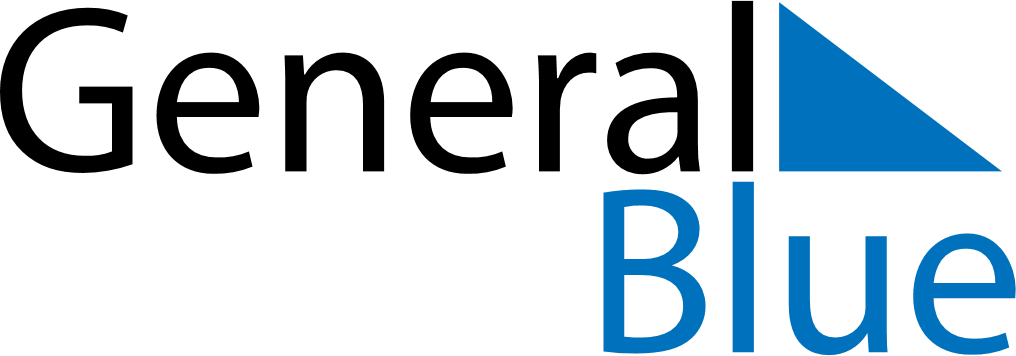 August 2024August 2024August 2024August 2024August 2024August 2024Tennevoll, Troms og Finnmark, NorwayTennevoll, Troms og Finnmark, NorwayTennevoll, Troms og Finnmark, NorwayTennevoll, Troms og Finnmark, NorwayTennevoll, Troms og Finnmark, NorwayTennevoll, Troms og Finnmark, NorwaySunday Monday Tuesday Wednesday Thursday Friday Saturday 1 2 3 Sunrise: 2:51 AM Sunset: 10:59 PM Daylight: 20 hours and 7 minutes. Sunrise: 2:56 AM Sunset: 10:53 PM Daylight: 19 hours and 56 minutes. Sunrise: 3:02 AM Sunset: 10:47 PM Daylight: 19 hours and 44 minutes. 4 5 6 7 8 9 10 Sunrise: 3:08 AM Sunset: 10:41 PM Daylight: 19 hours and 33 minutes. Sunrise: 3:13 AM Sunset: 10:36 PM Daylight: 19 hours and 22 minutes. Sunrise: 3:18 AM Sunset: 10:30 PM Daylight: 19 hours and 12 minutes. Sunrise: 3:23 AM Sunset: 10:25 PM Daylight: 19 hours and 1 minute. Sunrise: 3:28 AM Sunset: 10:20 PM Daylight: 18 hours and 51 minutes. Sunrise: 3:33 AM Sunset: 10:14 PM Daylight: 18 hours and 41 minutes. Sunrise: 3:38 AM Sunset: 10:09 PM Daylight: 18 hours and 31 minutes. 11 12 13 14 15 16 17 Sunrise: 3:43 AM Sunset: 10:04 PM Daylight: 18 hours and 21 minutes. Sunrise: 3:48 AM Sunset: 9:59 PM Daylight: 18 hours and 11 minutes. Sunrise: 3:52 AM Sunset: 9:54 PM Daylight: 18 hours and 1 minute. Sunrise: 3:57 AM Sunset: 9:49 PM Daylight: 17 hours and 52 minutes. Sunrise: 4:01 AM Sunset: 9:44 PM Daylight: 17 hours and 42 minutes. Sunrise: 4:06 AM Sunset: 9:39 PM Daylight: 17 hours and 33 minutes. Sunrise: 4:10 AM Sunset: 9:35 PM Daylight: 17 hours and 24 minutes. 18 19 20 21 22 23 24 Sunrise: 4:15 AM Sunset: 9:30 PM Daylight: 17 hours and 15 minutes. Sunrise: 4:19 AM Sunset: 9:25 PM Daylight: 17 hours and 6 minutes. Sunrise: 4:23 AM Sunset: 9:20 PM Daylight: 16 hours and 57 minutes. Sunrise: 4:27 AM Sunset: 9:16 PM Daylight: 16 hours and 48 minutes. Sunrise: 4:31 AM Sunset: 9:11 PM Daylight: 16 hours and 39 minutes. Sunrise: 4:36 AM Sunset: 9:06 PM Daylight: 16 hours and 30 minutes. Sunrise: 4:40 AM Sunset: 9:02 PM Daylight: 16 hours and 21 minutes. 25 26 27 28 29 30 31 Sunrise: 4:44 AM Sunset: 8:57 PM Daylight: 16 hours and 13 minutes. Sunrise: 4:48 AM Sunset: 8:52 PM Daylight: 16 hours and 4 minutes. Sunrise: 4:52 AM Sunset: 8:48 PM Daylight: 15 hours and 55 minutes. Sunrise: 4:56 AM Sunset: 8:43 PM Daylight: 15 hours and 47 minutes. Sunrise: 5:00 AM Sunset: 8:39 PM Daylight: 15 hours and 38 minutes. Sunrise: 5:04 AM Sunset: 8:34 PM Daylight: 15 hours and 30 minutes. Sunrise: 5:08 AM Sunset: 8:30 PM Daylight: 15 hours and 21 minutes. 